KLASA: 550-01/23-01/05URBROJ: 2140-23-1-23-3Mihovljan, 15. rujan 2023.  Na temelju članka 117. Zakona o socijalnoj skrbi (“Narodne novine” br. 18/22, 46/22 i 119/22) i članka 39. Statuta općine Mihovljan (“Službeni glasnik Krapinsko-zagorske županije” br. 5/13, 11/18, 8/20, 8/21), Općinsko vijeće Općine Mihovljan na svojoj 19. sjednici održanoj dana 15. rujna 2023. godine, donijelo jeIZVRŠENJE PROGRAMA SOCIJALNE SKRBI I POMOĆI GRAĐANIMA OPĆINE MIHOVLJAN ZA RAZDOBLJE 01.01.-30.06.2023. GODINEČlanak 1.	Program socijalne skrbi i pomoći građanima Općine Mihovljan, za koje se sredstva osiguravaju iz proračuna Općine Mihovljan jesu pomoći za podmirenje osnovnih životnih potreba socijalno ugroženih, nemoćnih i drugih osoba koje one same ili uz pomoć članova obitelji ne mogu zadovoljiti zbog nepovoljnih osobnih, gospodarskih, socijalnih i drugih okolnosti.Članak 2.Ovim Programom socijalne skrbi i pomoći građanima Općine Mihovljan za 2023. godinu (u daljnjem tekstu: Program) nakon osiguranih sredstva u Proračunu Općine za 2023. godinu predviđa se ostvarenje sljedećih oblika socijalne skrbi:Članak 3.Osigurana sredstva u Proračunu Općine Mihovljan za financiranje potreba socijalne skrbi i pomoći građanima raspoređuju se po pojedinim korisnicima odnosno namjena kako slijedi:Članak 4.Osnovica za ostvarivanje prava po osnovi socijalne skrbi utvrđuje se sukladno propisima o socijalnoj skrbi.Primanja samca ili kućanstva tijekom godine evidentiraju se te usklađuju između Županije i Centra za socijalnu skrb i jedinice lokalne samouprave, te se tijekom donošenja pojedine Odluke vodi računa i o primanjima koje je neka osoba – samac ili kućanstvo primila.Članak 5.Pojedini vidovi pomoći ostvaruju se temeljem odredbi Odluke o socijalnoj skrbi, Odluke o komunalnoj naknadi, te drugih posebnih akata – Odluke Socijalnog vijeća i/ili Općinskog načelnika.U slučaju izvanredne i opravdane situacije koja ne trpi odgodu, Općinski načelnik će svojim zaključkom odobriti jednokratnu novčanu pomoć samcu i/ili obitelji, o čemu će Socijalno vijeće informirati na sljedećoj sjednici.Članak 6.Ovo Izvršenje sastavni je dio Polugodišnjeg obračuna Proračuna Općine Mihovljan i objaviti će se u „Službenom glasniku Krapinsko-zagorske županije“.                                                                                                                                                                                                      Predsjednik Općinskog vijeća								         mr. Silvestar Vučković dr.vet.med.DOSTAVITI:Ministarstvo rada, mirovinskog sustava, obitelji i  socijalne politike, Trg Nevenke Topalušić 1, 10000 Zagreb - na nadzorMinistarstvo financija, Katančićeva  5, 10000 Zagreb, na znanje i lokalni.proracuni@mfin.hr (obavijest o objavi – link Službenog glasnika i web stranice Općine Mihovljan)Državni ured za reviziju, Područni ured Krapina, Gajeva 2/II, 49000 Krapina, dur.krapina@revizija.hr (obavijest o objavi – link Službenog glasnika i web stranice Općine Mihovljan)Krapinsko-zagorska županija, Upravni odjel za poslove Županijske skupštine, n/r Svjetlane Goričan, Magistratska 1, 49000 Krapina (za objavu),Krapinsko-zagorska županija, Upravni odjel za financije i proračun, Magistratska 1, 49000 Krapina, (obavijest o objavi – link Službenog glasnika i web stranice Općine Mihovljan)Oglasna ploča i WEB stranica Općine Mihovljan,Općinskom načelniku Općine Mihovljan,Jedinstveni upravni odjel, ovdje,Prilog zapisniku,Pismohrana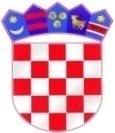 REPUBLIKA HRVATSKAKRAPINSKO - ZAGORSKA ŽUPANIJAOPĆINA MIHOVLJANOPĆINSKO VIJEĆER.br.Izvor financiranjaTekući plan
 (EUR)Ostvareno 01.01.-30.6.20231.Državni proračun – za ogrjev2.647,820,002.Krapinsko-zagorska županija – radne bilježnice OŠ (50%)3.318,070,002.Proračun Općine Mihovljan55.345,4020.780,96UKUPNO61.311,2920.780,96 R. br.Opis stavkePlanirano ukupno (EUR)Ostvareno 01.01.-30.6.20231.Pomoć obiteljima za svako rođeno dijete 6.636,140,002.Pomoć građanima - radne bilježnice za osnovnu školu6.636,140,003.Pomoć građanima - prijevoz učenika u osnovnu školu1.327,230,004.Nagrade učenicima sa izvrsnim uspjehom 8 godina OŠ1.327,230,005.Pomoć građanima - prijevoz učenika u srednju školu 7.963,379.934,206.Pomoć građanima – suf. smještaja učenika u učeničke domove1.990,84796,327.Pomoći građanima i kućanstvima - socijalne pomoći11.945,052.039,608.Pomoć građanima - sredstva za ogrjev2.647,820,009.Pomoć građanima - učeničke i studentske stipendije10.617,826.210,8410.Pomoć građanima – zadržavanja krave i krmače na pod. općine3.981,680,0011.Darovi za djecu za Božić i Novu godinu1.327,230,0012.Osnovna škola – škola plivanja1.061,780,0013.Hrvatski crveni križ Zlatar3.848,961.800,00SVEUKUPNO:SVEUKUPNO:61.311,2920.780,96